Sterilisatie/castratie van zwerfkatten Verplichte fiche - 2024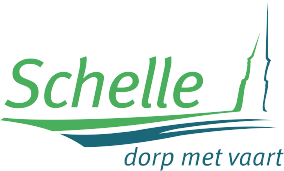 Plaats van de vangst in Schelle:  	naam van de vrijwilliger(naam en voornaam):   	telefoonnummer:	 	Handtekening vrijwilliger:De zwerfkat wordt naar dierenarts Liesbet Fremault gebracht.De vrijwilliger verklaart dat hij de zwerfkat na de sterilisatie/castratie terug uitzet op de plaats waar ze werd gevangen. De zwerfkat wordt niet als huiskat geadopteerd.Ondergetekende dierenarts  	heeft op	/	/	van de heer/mevrouw 	een zwerfkat in bewaring genomen. De dierenarts bevestigt dat het om een zwerfkat gaat. Geslacht van de kat:  	Volgende ingrepen werden uitgevoerd: o	Sterilisatie kattinCastratie katerEuthanasie katTest leucose/aidsDit formulier dient samen met een factuur voorgelegd te worden aan de milieudienst van de gemeente Schelle. (via mail: milieu@schelle.be – per post: Gemeente Schelle, dienst milieu, Fabiolalaan 55, 2627 Schelle) Handtekening dierenarts	Stempel dierenarts